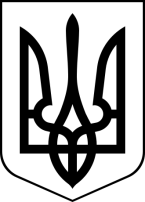 БРОСКІВСЬКИЙ ЗАКЛАД  ЗАГАЛЬНОЇ СЕРЕДНЬОЇ ОСВІТИСАФ'ЯНІВСЬКОЇ СІЛЬСЬКОЇ РАДИІЗМАЇЛЬСЬКОГО РАЙОНУ ОДЕСЬКОЇ ОБЛАСТІНАКАЗ04.01.2022                                                                                                    №  06/ОПро організацію  індивідуального  навчання за формою педагогічного патронажу  для учениці 7-Б класу Сороки Ксенії Геннадіївниу 2021-2022 навчальному році Згідно із законами України «Про освіту» від 05.09.2017 р. № 2145-VIII, «Про загальну середню освіту» від 16.01.2020 р. № 463-IX, наказу Міністерства освіти і науки України від 10.07.2019 р. № 955 «Про внесення змін до наказу Міністерства освіти  і  науки  України від 12 січня 2016 року № 8», листа Міністерства освіти і науки України від 30.08.2021 р. № 1/9-436 щодо організації навчання осіб з особливими освітніми потребами у закладах загальної середньої освіти у 2021-2022 навчальному році, витягу з протоколу засідання ЛКК№ Д 02/ 22 від 06.01.2022року, а також на підставі  поданої заяви батьків від 06.01.2022р., з метою забезпечення права громадян на здобуття повної загальної середньої освітиН А К А З У Ю:       1.Організувати  індивідуальне навчання за формою педагогічного патронажу для учениці  7-Б  класу Сороки Ксенії Геннадіївни  з 10.01.2022 року по 01.03.2022 р (згідно висновку ЛКК №Д 02/22 від 06.01.2022) згідно наказу МОН України від 20.04.2018 року № 405.        2.Розробити та затвердити індивідуальний навчальний план.Кількість навчальних годин визначити з розрахунку 14 годин на тиждень        3. Вчителю-асистенту  Щербині К.Г.:       3.1. Забезпечити особистісно зорієнтований підхід до організації освітнього процесу, враховуючи особливі освітні потреби учениці;       3.2. Здійснювати оцінювання навчальних досягнень учениці згідно з критеріями оцінювання навчальних досягнень учнів та обсягом індивідуального навчального плану;       3.3. Забезпечити виконання індивідуального навчального плану та результати оцінювання навчальних досягнень фіксувати в окремому журналі.         4. Класному керівнику 7-Б класу Степаненко О.М. залучати здобувача освіти до учнівського колективу з метою соціалізації (у межах загальношкільних освітніх заходів).       5. Заступнику директора з навчально-виховної роботи  Лепській Н.І.       5.1.організувати навчання учениці  за формою педагогічного патронажу;       5.2.скласти розклад індивідуальних занять та погодити з батьками учениці;       5.3.Здійснювати контроль за роботою асистента-вчителя, за ведення шкільної документації.       5.4. Оплачувати перевірку зошитів в кількості 9 годин, (а саме українська мова 2 год., українська література 2 год., англійська мова 2 год., зарубіжна література  1год., алгебра 1 год., геометрія 1 год.).       6. Контроль за виконанням даного наказу залишаю за собою.Директор                                                                           Алла ВОДЗЯНОВСЬКА    З наказом ознайомлені: Лепська Н.І.___________Степаненко О.М._______Щербина К.Г._________Назва предметуКількість годинПІБ вчителяАнглійська мова2Щербина К.Г. вчитель -  асистент Українська мова2Щербина К.Г. вчитель - асистентУкраїнська література2Щербина К.Г. вчитель – асистентАлгебра1Щербина К.Г. вчитель – асистентГеометрія1Щербина К.Г. вчитель – асистентЗарубіжна література1Щербина К.Г. вчитель – асистентІсторія України1Щербина К.Г. вчитель – асистентВсесвітня історія1Щербина К.Г. вчитель – асистентФізика0,5Щербина К.Г. вчитель – асистентХімія0,5Щербина К.Г. вчитель – асистентБіологія1Щербина К.Г. вчитель – асистентГеографія0,5Щербина К.Г. вчитель – асистентІнформатика0,5Щербина К.Г. вчитель – асистент